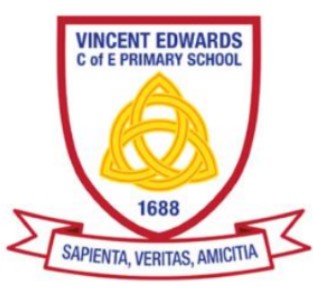 Reception/Nursery Curriculum overview These themes may change depending on the children’s interests.Autumn 1Autumn 2Spring 1Spring 2Summer 1Summer 2Year 1Big Steps, Little StepsI wonderTell me a taleInto the woodsAre we there yet?Splish, splash, splosh,Year 2What’s your superpower?Legs and tailsLong, long agoOn the moveReady, steady, growCome with us to……